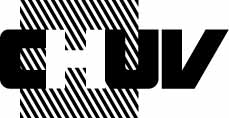 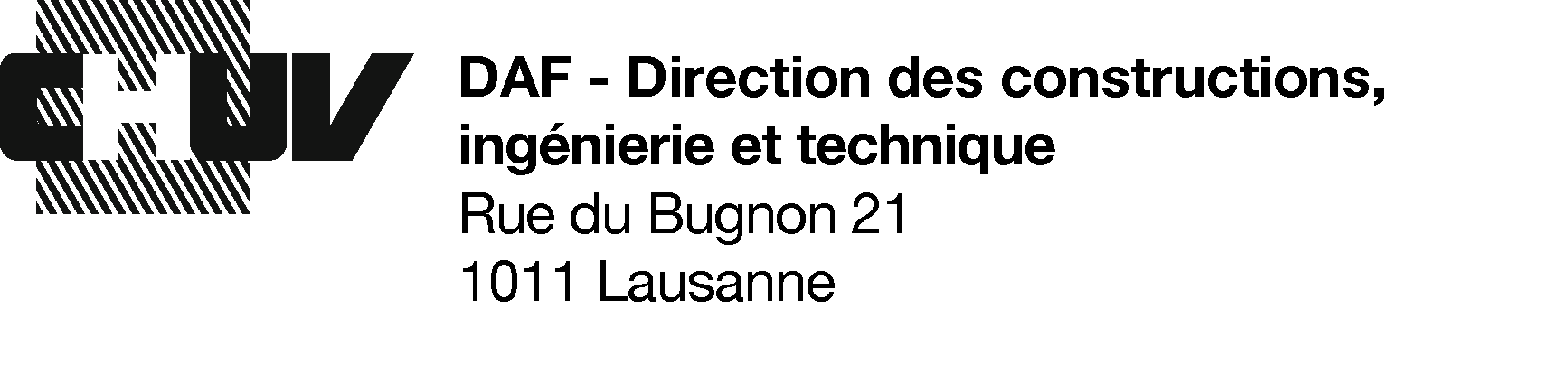 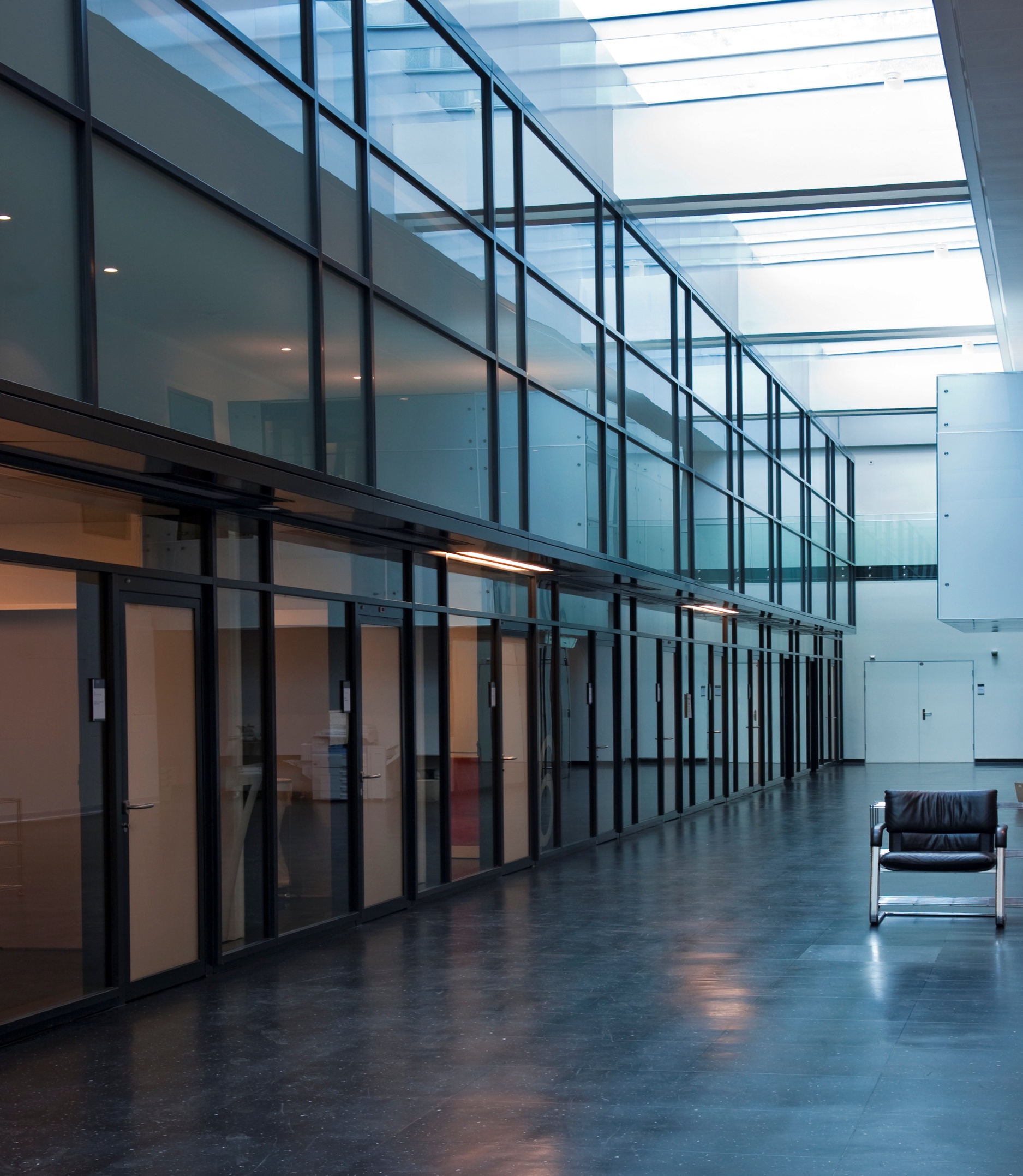 Cahier d’avant-projet XX / 20XXprojet - lieuPour modifier l’étiquette énergie : double clic sur la barre correspondante et lui ajouter un trait de pourtour de deux points d’épaisseur dans le menu format de la formeContenu:1	Introduction	42	Manuel du projet	52.1	Organisation du projet	52.2	Signatures	52.3	Planning	63	Descriptif du projet	73.1	Concept global et DD (C-R-T)	73.2	Programme des locaux (C-T)	83.3	Matérialisation par éléments de construction (C-T)	93.4	Principes structurels (C-T)	93.5	Concept énergétique (C-R-T)	93.6	Gestion des risques et de la sécurité	93.7	Aménagements extérieurs (C-R-T)	94	Devis	105	Statistiques	116	Plans - coupes - façades	127	Annexes	137.1	Plans de spécialistes (selon nécessité: charges admissibles, layout de fonctionnement)	137.2	Photos de maquette	13Le tableau ci-dessus est une table des matières crée automatiquement dans word par les titres du document, ne pas le modifier directement. Pour toute modification : modifier le titre concerné puis mettre à jour le tableau..Remarque :Les textes en Arial normal rouge doivent être adaptés en fonction des besoins puis passés en noir.Les textes en Arial italique rouge sont des instructions qui doivent disparaître.IntroductionDescriptif général du projetManuel du projetOrganisation du projetMandantCommission de constructionMandatairesSignaturesPlanningLe planning doit être complété sur ce tableau et rester sur une seule page ; précision : mois, trimestre ou annéeDescriptif du projetLe descriptif du projet dépend de l’objet, les chapitres suivants doivent apparaître pour une construction nouvelle (C), pour une rénovation (R) ou pour une transformation (T).Concept global et DD (C-R-T)Programme des locaux (C-T)Matérialisation par éléments de construction (C-T)Principes structurels (C-T)Concept énergétique (C-R-T)Gestion des risques et de la sécuritéincendiesismiqueamianteéléments de construction: faux plafonds, …sia 358 (garde-corps)contrôle d'accès / effractionalarmesconvention d'utilisationAménagements extérieurs (C-R-T)DevisLe devis intégré dans ce chapitre est établi sur la base du CFC (éventuellement CFE, le système de gestion comptable du SIPAL utilise les CFC), précision à deux chiffres (éventuellement trois pour CFC 2).Montants arrondis à 500.- ou 1'000.-TVA incluse dans les CFCIndication des pourcentages par rapport au montant global pour les CFC à un chiffreIndication du montant total des honorairesStatistiquesPlans - coupes - façadesLes plans seront insérés :- dans l’ordre : plan de situation, plans (du niveau inférieur au plus élevé), coupes, façades- à une échelle adéquate (1 :100, 1 :200, 1 :500, 1 :1000) pour rester sur une feuille A4- avec une échelle graphique- avec les couleurs conventionnelles en cas de rénovation – transformation, y.c. légende- dans un format d’image vecteur et non bitmap (wmf)AnnexesPlans de spécialistes (selon nécessité: charges admissibles, layout de fonctionnement)Photos de maquette7.2	Photos de maquette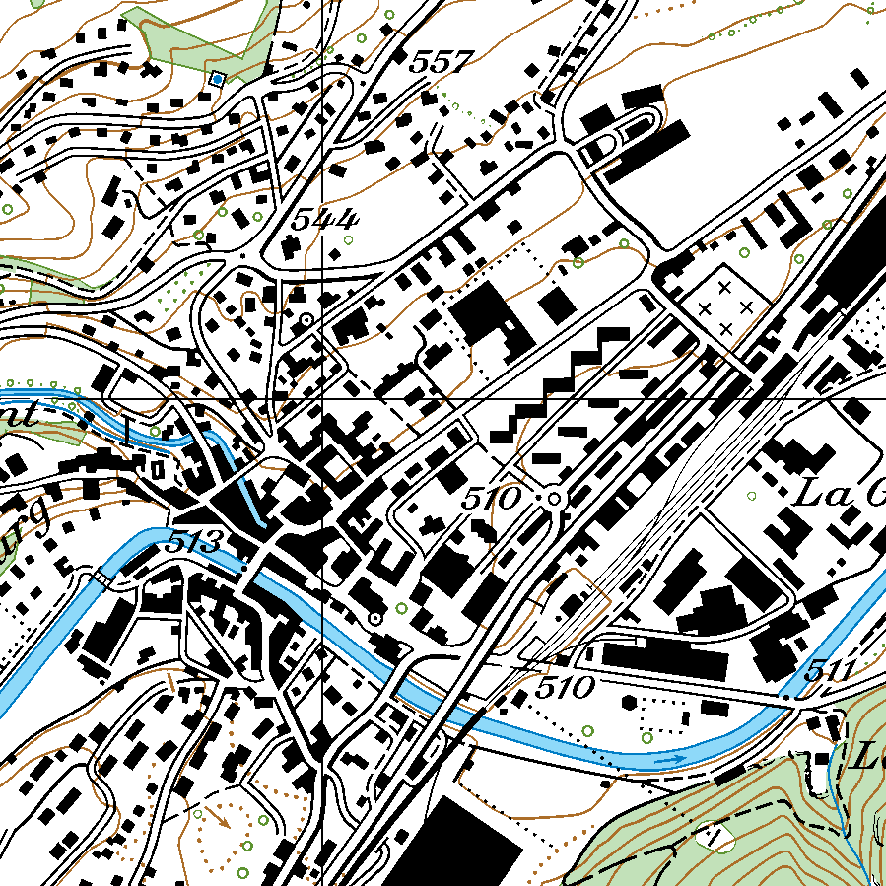 xxx xxx / xxx xxxPlan de situationPlan du rez-de-chausséeCoupeFaçadePUBLICATION DES CONSTRUCTIONS INGENIERIE TECHNIQUE ET SECURITE DU CHUVRue du Bugnon 21 CH 1011 LausanneGRAPHISTEPHOTOGRAPHEIMPRESSIONType d'interventionÉtudes: 20XX – 20XXRéalisation: 20XXDonnées généralesAdresse:N° Commune – ECA 207-01905N° d'affaire 498N° de complexe 01.04.019Données généralesAdresse:N° Commune – ECA 207-01905N° d'affaire 498N° de complexe 01.04.019ETIQUETTE ENERGIECALCULEE	MESUREECommission de constructionPrésident:Membres:MandatairesArchitecte:Ingénieur civil: Ingénieur en électricité: Ingénieur en CVS: MODAF – Direction des constructions, Ingénierie, technique et sécuritéRue du Bugnon 211011 LausanneUtilisateursXXXPrésidentMembresArchitecteIngénieur civilIngénieur en électricitéIngénieur en chauffage, ventilation, sanitairePrésident de la co-constr.Membres co-constr.Directrice des constructionsCatherine Borghini PolierDirecteur administratif et financierOliver PetersDirecteur généralPierre-François Leyvraz